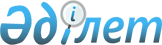 Об определении перечня должностей специалистов в области здравоохранения, социального обеспечения, образования, культуры и спорта являющихся гражданскими служащими и работающим в сельской местности
					
			Утративший силу
			
			
		
					Постановление акимата Наурзумского района Костанайской области от 12 июля 2018 года № 83. Зарегистрировано Департаментом юстиции Костанайской области 3 августа 2018 года № 8001. Заголовок - в редакции постановления акимата Наурзумского района Костанайской области от 15 мая 2020 года № 61. Утратило силу постановлением акимата Наурзумского района Костанайской области от 5 февраля 2021 года № 43
      Сноска. Утратило силу постановлением акимата Наурзумского района Костанайской области от 05.02.2021 № 43 (вводится в действие по истечении десяти календарных дней после дня его первого официального опубликования).

      Сноска. Заголовок постановления – в редакции постановления акимата Наурзумского района Костанайской области от 15.05.2020 № 61 (вводится в действие по истечении десяти календарных дней после дня его первого официального опубликования).
      В соответствии со статьей 31 Закона Республики Казахстан от 23 января 2001 года "О местном государственном управлении и самоуправлении в Республике Казахстан", пунктом 9 статьи 139 Трудового кодекса Республики Казахстан от 23 ноября 2015 года акимат Наурзумского района ПОСТАНОВЛЯЕТ:
      1. Определить перечень должностей специалистов в области здравоохранения, социального обеспечения, образования, культуры и спорта являющихся гражданскими служащими и работающих в сельской местности согласно приложению к настоящему постановлению.
      Сноска. Пункт 1 – в редакции постановления акимата Наурзумского района Костанайской области от 15.05.2020 № 61 (вводится в действие по истечении десяти календарных дней после дня его первого официального опубликования).


      2. Признать утратившим силу постановление акимата Наурзумского района от 1 июня 2016 года № 120 "Об определении перечня должностей специалистов в области социального обеспечения, образования, культуры, спорта и ветеринарии, являющихся гражданскими служащими и работающим в сельской местности" (зарегистрировано в Реестре государственной регистрации нормативных правовых актов под № 6496, опубликовано 20 июля 2016 года в Эталонном контрольном банке нормативных правовых актов Республики Казахстан).
      3. Государственному учреждению "Отдел экономики и финансов Наурзумского района" в установленном законодательством Республики Казахстан порядке обеспечить:
      1) государственную регистрацию настоящего постановления в территориальном органе юстиции;
      2) в течение десяти календарных дней со дня государственной регистрации настоящего постановления акимата направление его копии в бумажном и электронном виде на казахском и русском языках в Республиканское государственное предприятие на праве хозяйственного ведения "Республиканский центр правовой информации" для официального опубликования и включения в Эталонный контрольный банк нормативных правовых актов Республики Казахстан;
      3) размещение настоящего постановления на интернет-ресурсе акимата Наурзумского района после его официального опубликования.
      4. Контроль за исполнением настоящего постановления возложить на курирующего заместителя акима Наурзумского района.
      5. Настоящее постановление вводится в действие по истечении десяти календарных дней после дня его первого официального опубликования.
      "СОГЛАСОВАНО"
      Секретарь Наурзумского
      районного маслихата
      ___________ Г. Абенова
      "12" июля 2018 года Перечень должностей специалистов в области здравоохранения, социального обеспечения, образования, культуры и спорта, являющихся гражданскими служащими и работающих в сельской местности
      Сноска. Заголовок приложения – в редакции постановления акимата Наурзумского района Костанайской области от 15.05.2020 № 61 (вводится в действие по истечении десяти календарных дней после дня его первого официального опубликования).

      Сноска. Перечень с изменениями, внесенными постановлениями акимата Наурзумского района Костанайской области от 19.04.2019 № 28 (вводится в действие по истечении десяти календарных дней после дня его первого официального опубликования); от 15.05.2020 № № 61 (вводится в действие по истечении десяти календарных дней после дня его первого официального опубликования).
      1. Должности специалистов в сфере здравоохранения:
      1) Руководитель районной больницы, руководитель районной поликлиники, заместитель руководителя государственного учреждения и государственного казенного предприятия районного значения;
      2) Заведующие клиническими (отделениями скорой медицинской помощи, дневным стационаром, поликлиникой) и параклиническими подразделениями государственного учреждения и государственного казенного предприятия районного значения;
      3) врачи всех специальностей;
      4) акушер (ка);
      5) диетическая сестра;
      6) зубной врач (дантист);
      7) медицинская (ий) сестра (брат);
      8) специалист общественного здравоохранения (статистик);
      9) лаборант (медицинский);
      10) провизор (фармацевт);
      11) специалист психолог;
      12) рентгенолаборант;
      13) социальный работник;
      14) фельдшер;
      15) медицинский регистратор;
      2. Должности специалистов в сфере социального обеспечения:
      16) руководитель центра занятости населения района;
      17) консультант по социальной работе;
      18) специалист структурного подразделения центра (службы) занятости;
      19) социальный работник по оценке и определению потребности в специальных социальных услугах;
      20) социальный работник по уходу за престарелыми и инвалидами;
      21) социальный работник по уходу за детьми-инвалидами и инвалидами старше 18 лет с психоневрологическими заболеваниями;
      22) специалист по социальной работе;
      3. Должности специалистов в сфере образования:
      23) руководитель государственного учреждения и государственного казенного предприятия районного значения (кроме малокомплектной школы, дошкольной организаций образования, методического кабинета (центра);
      24) руководитель государственного учреждения и государственного казенного предприятия районного значения: малокомплектной школы, дошкольной организаций образования, методического кабинета (центра);
      25) заместитель руководителя государственного учреждения и государственного казенного предприятия районного значения (кроме малокомплектной школы);
      26) заместитель руководителя государственного учреждения и государственного казенного предприятия районного значения малокомплектной школы;
      27) учителя всех специальностей организаций дошкольного, начального, основного среднего, общего среднего образования, в том числе учитель-дефектолог, учитель-логопед, преподаватель-организатор начальной военной подготовки;
      28) вожатый;
      29) воспитатель;
      30) методист (основных служб), методист методического кабинета (центра);
      31) музыкальный руководитель (основных служб);
      32) педагог дополнительного образования;
      33) педагог-психолог организаций образования, реализующих общеобразовательные учебные программы начального, основного среднего и общего среднего образования; педагог-психолог (за исключением педагог-психолога организаций образования, реализующих общеобразовательные учебные программы начального, основного среднего и общего среднего образования);
      34) социальный педагог;
      35) медицинская (ий) сестра (брат);
      36) руководитель (заведующий) библиотекой;
      37) библиотекарь;
      4. Должности специалистов в сфере культуры:
      38) руководитель государственного учреждения и государственного казенного предприятия районного значения;
      39) заведующий (руководитель) библиотекой государственного учреждения и государственного казенного предприятия районного значения;
      40) аккомпаниатор;
      41) библиограф;
      42) библиотекарь;
      43) культорганизатор (основных служб);
      44) методист всех наименований (основных служб);
      45) музыкальный руководитель;
      46) художественный руководитель государственного учреждения и государственного казенного предприятия районного значения;
      47) хореограф;
      48) учителя казахского, русского, английского языков;
      5. Должности специалистов в сфере спорта:
      49) руководитель государственного учреждения и государственного казенного предприятия районного значения;
      50) заместитель руководителя государственного учреждения и государственного казенного предприятия районного значения;
      51) медицинская (ий) сестра/брат;
      52) тренер;
      53) тренер-преподаватель;
      54) методист;
      6. Исключен постановлением акимата Наурзумского района Костанайской области от 15.05.2020 № 61 (вводится в действие по истечении десяти календарных дней после дня его первого официального опубликования). 


					© 2012. РГП на ПХВ «Институт законодательства и правовой информации Республики Казахстан» Министерства юстиции Республики Казахстан
				
      Аким Наурзумского района

Т. Карбозов
Приложение
к постановлению акимата
от 12 июля 2018 года № 83